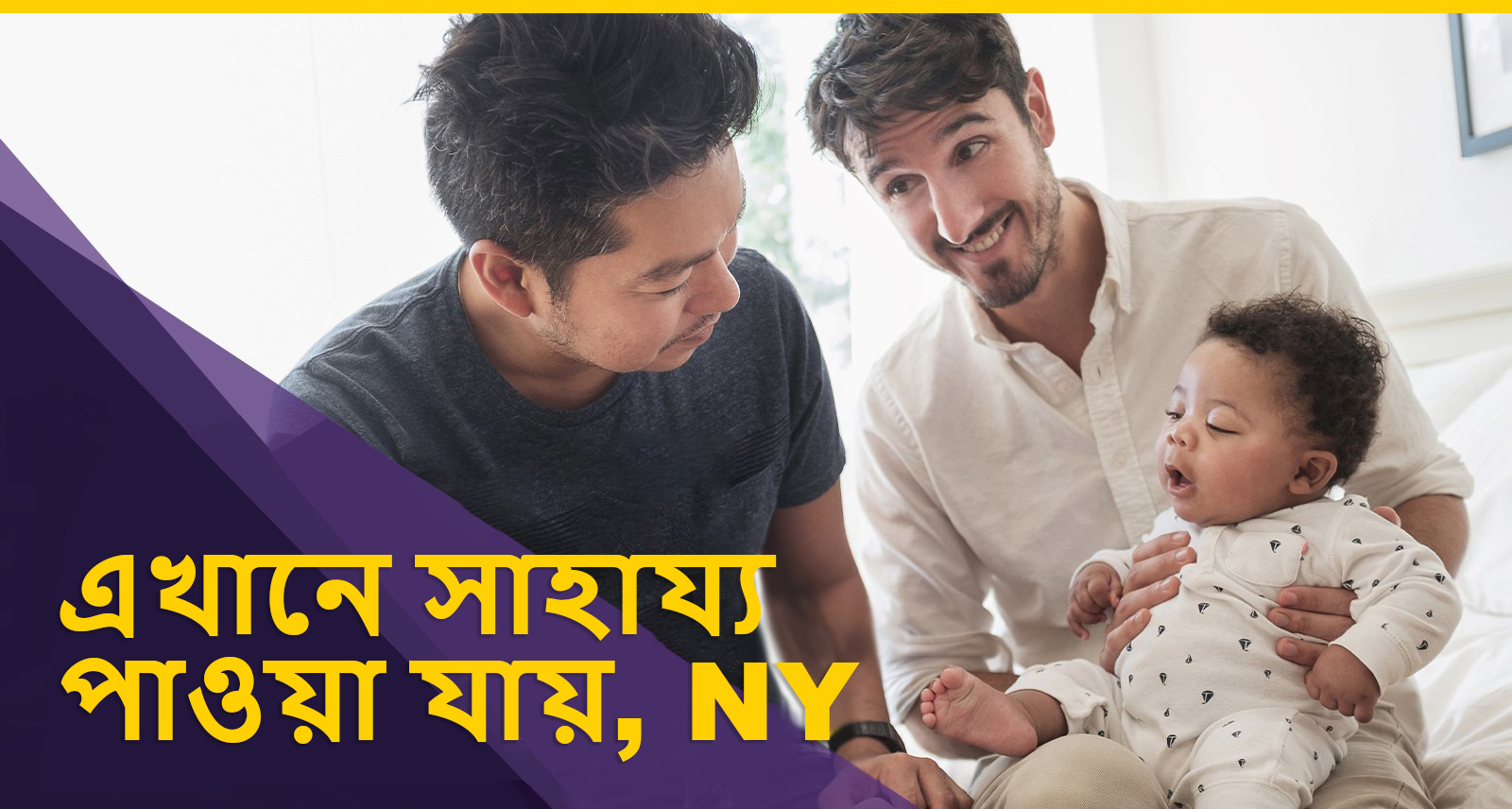 কোভিড-19 সত্যিই আপনাকে পিছিয়ে দিয়েছে। আপনি প্রতিদিনই ভাবেন - "আমি কীভাবে সবকিছুকে একসাথে ধরে রাখব?" এখানে সাহায্য পাওয়া যায়। আপনি নিউ ইয়র্ক স্টেট জরুরি ভাড়া সহায়তা কর্মসূচির জন্য যোগ্য হতে পারেন।কোভিড-19 এর কারণে আর্থিক অসচ্ছলতার সম্মুখীন হওয়া যে সকল পরিবার তাদের ভাড়া পরিশোধ করার ক্ষেত্রে পিছিয়ে আছেন এবং যাদের গৃহহীনতা বা বাসস্থান সংক্রান্ত অস্থিরতার ঝুঁকি আছে, তাদেরকে জরুরি ভাড়া সহায়তা কর্মসূচি (Emergency Rental Assistance Program, ERAP) সহায়তা করে। এছাড়াও কর্মসূচিটি অস্থায়ী ভাড়া সহায়তা এবং অপরিশোধিত ইউটিলিটি বিলগুলির ক্ষেত্রে সহায়তা প্রদান করতে পারে।যোগ্যতাসম্পন্ন বাসিন্দাদের অবশ্যই নিম্নলিখিত যোগ্যতামান পূরণ করতে হবে:পরিবারের মোট আয় অঞ্চলের গড় আয়ের 80 শতাংশ বা তার কম, যা কাউন্টি ও পরিবারের আকার ভেদে পৃথক হয়।কোভিড-19 অতিমারীর কারণে প্রত্যক্ষ বা অপ্রত্যক্ষভাবে, পরিবারের কোনও সদস্য কর্মহীনতা সুবিধাগুলি পেয়েছেন, অথবা আয় হ্রাসের সম্মুখীন হয়েছেন, উল্লেখযোগ্য খরচ হয়েছে, অথবা আর্থিক অসচ্ছলতার মুখে পড়েছেন।আবেদনকারীর বর্তমান বাসস্থানে অতীতের ভাড়া বকেয়া আছে।এই সহায়তাটি 12 মাস পর্যন্ত অতীতের বকেয়া ভাড়া পরিশোধ করতে পারে, এবং কিছু পরিবারের ক্ষেত্রে 3 মাস পর্যন্ত ভবিষ্যতের ভাড়া প্রদান করতে পারে। কর্মসূচিটি 12 মাস পর্যন্ত বকেয়া বিদ্যুৎ বা গ্যাসের বিলও পরিশোধ করতে পারে। অনুগ্রহ করে মনে রাখবেন যে সবসময় সরাসরি বাড়িওয়ালা বা ইউটিলিটি প্রদানকারীকেই অর্থপ্রদান করা হবে।আবেদনগুলি অনলাইন nysrenthelp.otda.ny.gov এ জমা দেওয়া যায়।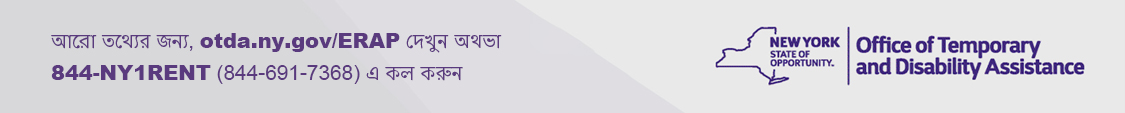 (Rev. 08/21)[Insert logo and contact info here]